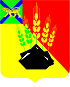 АДМИНИСТРАЦИЯ МИХАЙЛОВСКОГО МУНИЦИПАЛЬНОГО
РАЙОНА ПРИМОРСКОГО КРАЯРАСПОРЯЖЕНИЕ
14.08.2018                                              с. Михайловка                                                   № 428-раО введении на территории Михайловского муниципального районарежима повышенной готовностиНа основании Постановления Правительства Российской Федерации от 30 декабря 2003 года № 794 «О единой государственной системе предупреждения и ликвидации чрезвычайных ситуаций», постановления Администрации Приморского края от 16 декабря 2005 года № 282-па «Об утверждении положения о Приморской территориальной подсистеме единой государственной системы предупреждения и ликвидации чрезвычайных ситуаций, Устава Михайловского муниципального района, в связи с угрозой возникновения чрезвычайной ситуации, связанной с резким ухудшением погодных условий:1. Ввести на территории Михайловского муниципального района режим повышенной готовности и установить местный уровень реагирования.2. Определить границы территории, на которой может возникнуть чрезвычайная ситуация, в пределах территориальных границ Михайловского муниципального района.3. С 12.00 час 14.08.2018 силы и средства ТП РСЧС Михайловского муниципального района перевести в режим функционирования – повышенной готовности.4. Единой дежурно-диспетчерской службе (ЕДДС) Михайловского муниципального района (Дудницкий) осуществлять сбор и анализ информации об обстановке в районе с информированием оперативного штаба района и края.5.Назначить ответственным за осуществление мероприятий по предупреждению возникновения чрезвычайной ситуации первого заместителя главы администрации Михайловского муниципального района, председателя КЧС ОПБ Зубок П.А.6.Главному специалисту администрации Михайловского муниципального района по ГО и ЧС Сивоха Я.А. довести данное распоряжений до глав поселений, руководителей подразделений ТП РСЧС Михайловского муниципального района.7. Контроль за выполнением данного распоряжения оставляю за собой.Глава Михайловского муниципального района –Глава администрации района                                                       В.В. Архипов